2016 Mathematics Standards of LearningAlgebra Readiness Formative Assessment7.1dIdentify the two perfect squares listed below.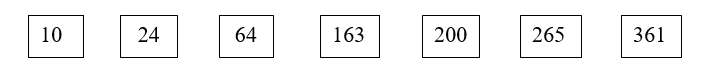  Use your knowledge of perfect squares and square roots to complete the table below.Which of the following pictures does not represent a perfect square?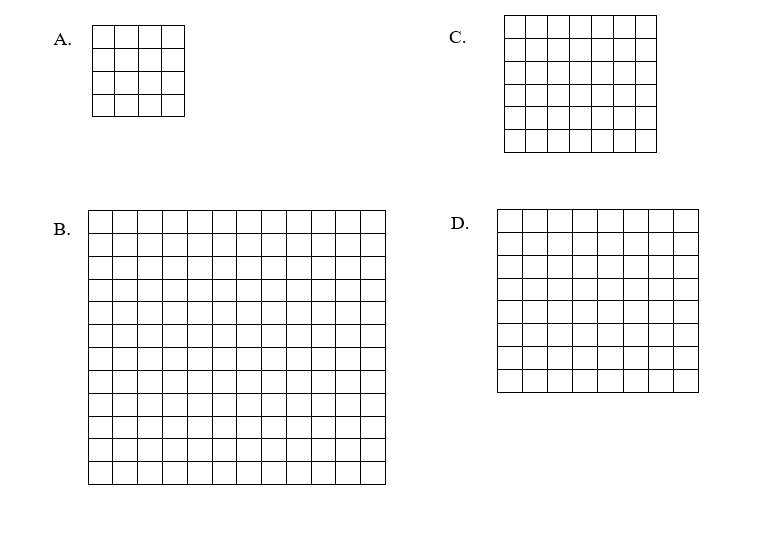 Which of the following represents?  13141516What is?3618816.  Which of the following has a square root of 16?	A.  4	B.  32	C.  186	D.  256Virginia Department of Education 2018Square RootPerfect Square431612115400